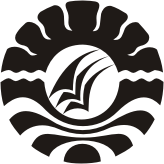 SKRIPSIPENGARUH  PELATIHAN PEMBUATAN KESET AKSI INDONESIA MUDA TERHADAP KESEJAHTERAAN MASYARAKAT KAMPUNG KUSTA DI JALAN DANGKO KELURAHAN BALANGBARU KECAMATAN TAMALATE KOTA MAKASSARHENDRAWAN SYAH BUDOYOJURUSAN PENDIDIKAN LUAR SEKOLAHFAKULTAS ILMU PENDIDIKANUNIVERSITAS NEGERI MAKASSAR2016